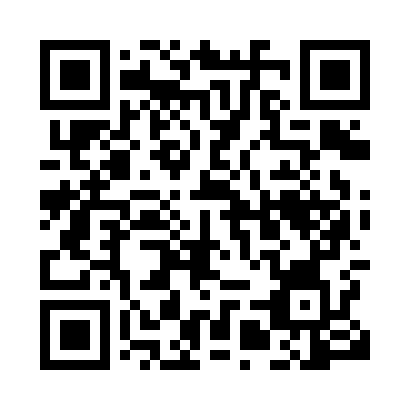 Prayer times for Baka, SlovakiaWed 1 May 2024 - Fri 31 May 2024High Latitude Method: Angle Based RulePrayer Calculation Method: Muslim World LeagueAsar Calculation Method: HanafiPrayer times provided by https://www.salahtimes.comDateDayFajrSunriseDhuhrAsrMaghribIsha1Wed3:225:3112:475:508:0310:042Thu3:205:3012:475:518:0510:063Fri3:175:2812:475:528:0610:084Sat3:145:2712:475:538:0710:115Sun3:125:2512:475:548:0910:136Mon3:095:2412:475:548:1010:157Tue3:075:2212:465:558:1210:188Wed3:045:2112:465:568:1310:209Thu3:015:1912:465:578:1410:2210Fri2:595:1812:465:588:1610:2511Sat2:565:1612:465:588:1710:2712Sun2:535:1512:465:598:1810:3013Mon2:515:1412:466:008:2010:3214Tue2:485:1212:466:018:2110:3415Wed2:455:1112:466:028:2210:3716Thu2:435:1012:466:028:2310:3917Fri2:405:0912:466:038:2510:4218Sat2:385:0712:466:048:2610:4419Sun2:355:0612:466:058:2710:4720Mon2:325:0512:466:058:2810:4921Tue2:305:0412:476:068:3010:5122Wed2:295:0312:476:078:3110:5423Thu2:295:0212:476:078:3210:5624Fri2:295:0112:476:088:3310:5725Sat2:285:0012:476:098:3410:5826Sun2:284:5912:476:098:3510:5827Mon2:284:5812:476:108:3610:5928Tue2:284:5812:476:118:3710:5929Wed2:274:5712:476:118:3811:0030Thu2:274:5612:486:128:3911:0031Fri2:274:5512:486:138:4011:01